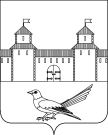 от 06.05.2016 № 639-пО дополнительных мерах по обеспечению правопорядка в Сорочинском городском округе в период проведения мероприятий, посвящённых 71-й годовщине Победы в Великой Отечественной войне 1941-1945 годов        В соответствии с Указом Президента Российской Федерации от 11 декабря 2010 года № 1535 «О дополнительных мерах по обеспечению правопорядка», указом Губернатора Оренбургской области от 5 марта 2011 года № 114-ук «Об организации деятельности постоянно действующего координационного совещания по обеспечению правопорядка в Оренбургской области», указом Губернатора Оренбургской области от 29 апреля 2016 года № 213-ук «О дополнительных мерах по обеспечению правопорядка в Оренбургской области в период проведения мероприятий, посвящённых Празднику Весны и Труда 71-й годовщине Победы в Великой Отечественной войне 1941-1945 годов», по итогам рассмотрения 28 апреля 2016 года на заседании постоянно действующего координационного совещания по обеспечению правопорядка в Оренбургской области (далее - совещание) вопроса об обеспечении правопорядка и безопасности граждан в период проведения мероприятий, посвященных Празднику Весны и Труда, 71-й годовщине Победы в Великой Отечественной войне 1941—1945 годов, руководствуясь статьями 32, 35, 40 Устава муниципального образования Сорочинский городской округ Оренбургской области, администрация Сорочинского городского округа постановляет:       1. Первому заместителю главы администрации городского округа по оперативному управлению муниципальным хозяйством Богданову А.А., заместителю главы администрации городского округа по сельскому хозяйству и по работе с территориями Новик С.П., главному специалисту по делам ГО ЧС администрации городского округа Савченко А.Я.:       1.1. Организовать круглосуточное дежурство и оперативное взаимодействие всех предприятий городского округа, независимо от форм собственности и ведомственной принадлежности, диспетчерских служб организаций и единой дежурно-диспетчерской службы городского округа;      1.2. Организовать рейдовые мероприятия рабочими группами по профилактике пожаров в населённых пунктах и местам традиционного массового отдыха населения в Сорочинском городском округе; 1.3. Обеспечить соблюдение требований пожарной безопасности при проведении праздничных мероприятий, в том числе при оборудовании мест организации салютов и фейерверков.  2. Начальникам территориальных отделов Сорочинского городского округа и организаторам праздничных мероприятий:2.1. Определить места проведении праздничных мероприятий с учетом обеспечения безопасности граждан;2.2. На период праздничных мероприятий организовать круглосуточное дежурство и назначить ответственных должностных лиц за соблюдение мер, направленных на обеспечение общественной безопасности;2.3. Принять дополнительные меры по созданию в непосредственной близости от мест проведения праздничных мероприятий зон безопасности, осуществлению контрольно-пропускного режима с обязательным применением средств досмотровой техники, проработке схем движения, определению дополнительных мест парковки автотранспорта;2.4. Организовать участие представителей общественных формирований правоохранительной направленности совместно с сотрудниками органов внутренних дел в охране общественного порядка и обеспечении общественной безопасности, в том числе при проведении акции «Бессмертный полк»;2.5. Определить тактику действий по недопущению критической концентрации граждан, проработать вопросы экстренной эвакуации населения при возникновении нештатных ситуаций;2.6. Исключить одновременное проведение нескольких массовых мероприятий в одном месте;2.7. Организовать охрану памятников, мемориальных комплексов, монументов и иных объектов воинской славы;2.8. Обеспечить контроль со стороны организаторов праздничных мероприятий за сохранностью используемых государственных символов Российской Федерации, праздничной атрибутики, принять меры по недопущению фактов пренебрежительного к ним отношения;2.9. Своевременно информировать ОМВД РФ по Сорочинскому городскому округу и Сорочинскую межрайонную прокуратуру о намерениях кого-либо совершить противоправные действия для принятия надлежащих мер правового регулирования;2.10. Реализовать дополнительные меры по усилению защищенности объектов газо-, водо- и электроснабжения, связи, телекоммуникационных систем, крупных промышленных предприятий и территорий проведения праздничных мероприятий и иных мест массового пребывания граждан;2.11. Организовать с привлечением средств массовой информации работу с населением, направленную на повышение бдительности граждан и разъяснение действий в случае возникновения террористической угрозы и иных чрезвычайных ситуаций, дополнительно довести до населения информацию о контактных телефонах ОМВД РФ по Сорочинскому городскому округу и ЕДДС;2.12. Обеспечить соблюдение требований пожарной безопасности при проведении праздничных мероприятий, в том числе при оборудовании мест организации салютов и фейерверков.3. Рекомендовать начальнику Сорочинско-Тоцко-Красногвардейского пожарно-спасательного гарнизона (Мустаеву Р.А.), начальнику ОНД и ПР по Сорочинскому городскому округу, Тоцкому и Красногвардейскому районам (Торопчину В.А.) с 6 мая 2016 года по 11 мая 2016 годa:3.1. Организовать несение службы с привлечением дополнительных сил и средств;3.2. Провести дополнительный инструктаж должностных лиц и организаторов праздничных мероприятий о мерах пожарной безопасности и действиях в случае возникновения пожара или других чрезвычайных ситуаций;3.3. Организовать патрулирование дачных участков и лесных массивов соответствующими должностными лицами с целью контроля за соблюдением отдыхающими требований пожарной безопасности.4. Рекомендовать начальнику ОМВД РФ по Сорочинскому городскому округу (Ганичкину А.А.):4.1. Организовать взаимодействие с организаторами праздничных мероприятий по вопросам порядка согласования мест проведения праздничных мероприятий, предупреждения возможных социальных рисков в сфере межконфессиональных и межнациональных отношений;4.2. Принять необходимые меры по организации контрольно-пропускного режима в местах сбора участников праздничных мероприятий с обязательным применением технических средств досмотра, обеспечив максимальное удаление контрольно-пропускных пунктов от мест скопления граждан;4.3. Увеличить плотность маршрутов патрулирования наружными службами в местах проведения праздничных мероприятий;4.4 Предусмотреть создание дополнительного резерва сил и средств на случай поступления сообщений о массовых беспорядках, планируемых диверсионно-террористических акциях и других проявлениях террористического характера (в том числе и ложных);4.5. Реализовать меры, направленные на соблюдение правил паспортного режима и законности пребывания иностранных граждан и лиц без гражданства на территории Сорочинского городского округа Оренбургской области;4.6. Осуществить всестороннюю проверку по имеющимся учетам выявленных лиц, временно проживающих, а также необоснованно находящихся на территории зон оперативной ответственности;4.7. Организовать централизованный сбор, обобщение и проверку поступающей информации о возможной подготовке террористических актов, проявлений экстремистского характера, прочих деяний, способных нарушить установленный порядок организации и проведения праздничных мероприятий;4.8. Внести уточнения в систему действий при обнаружении взрывных устройств, поступлении сообщений (в том числе ложных) об угрозах совершения террористических актов (при необходимости);4.9. Активизировать оперативно-профилактические мероприятия, в том числе мониторинг сети Интернет, направленные на документирование возможной противоправной деятельности экстремистски настроенных лиц, предупреждение и пресечение их провокационных действий. 5.  Контроль за исполнением настоящего постановления оставляю за собой. 6. Настоящее постановление вступает в силу с момента его подписания и подлежит размещению на сайте администрации Сорочинского городского округа.Глава муниципального образования		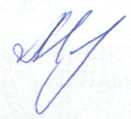 Сорочинский городской округ                                                           Т. П. Мелентьева	Разослано: Богданову А.А., Новик С.П., Управление ЖКХ, Савченко А.Я., МУП «Жилкомсервис», ГБУЗ «Сорочинская РБ», Управление образования, ООО «Сорочинская альтернатива», Вагановой Е.В., СМИ, начальникам ТО, прокуратуре, руководителям предприятий, организаций, учреждений (согласно расчета рассылки).Расчет рассылкиЕДДСВаганова Е.А.МУП «Жилкомсервис»МУП «ЖКХ»МУП «Санитарная очистка»РоспотребнадзорООО «Лидер»ООО «Терминал Сервис»ООО «Сорочинскхлебопродукт»Сорочинская нефтебаза РО Оренбург ООО «Башнефть – Розница»филиал ОАО «Газпром газораспределение Оренбург» в г.СорочинскеФГБУ «Управление эксплуатации Сорочинского водохранилища»Дорожное управлениеГУП «Сорочинские КЭС»Сорочинские РЭСОАО «Оренбургнефть» РИТС №1ООО Мясокомбинат «Сорочинский»Линейно-технический цех (г. Сорочинск) МЦТЭТ (г. Бузулук) Оренбургского филиала ПАО «Ростелеком»ГБУЗ «Сорочинская РБ»Сорочинский лесхоз (лесничество)Сорочинское РАЙПОУправление образования городского округаООО УК «Управдом»ООО «Сорочинская Альтернатива»ОМВД РФ «Сорочинский»Отдел социальной защиты населенияГБУСО «Комплексный центр социального обслуживания населения»40 ПСЧ ФПС по охране г.Сорочинска ФГКУ «10 отряд ФПС по Оренбургской области»ОНД по Сорочинскому городскому округуСорочинский почтамт УФПС Оренбургской области ФУГУП «Почта России»Межрайонная ИФНС №4 по Оренбургской областиСорочинский ветеринарный техникум – филиал ФГБОУ ВПО Оренбургский ГАУфилиал ГАОУ СПО "Аграрный техникум" г.СорочинскОтдел по культуре и искусству администрации Сорочинского городского округаНачальники ТО округаАдминистрация Сорочинского городского округа Оренбургской областиП О С Т А Н О В Л Е Н И Е 